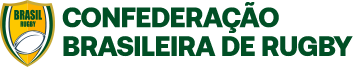 MODELOS DE CARTAS PARA PEDIDO DE DEMISSÃOPedido de demissão com Aviso Prévio Trabalhado:“À CBRuPrezado(a) (nome do gestor ou responsável no RH),Venho por esta carta comunicar formalmente meu pedido de demissão do cargo de (seu cargo atual na empresa).Estarei à disposição da empresa durante o aviso prévio, no período de (data de início do aviso prévio) a (data do término do aviso prévio).(Local e data).(Sua assinatura)(Seu nome completo)”Pedido de demissão com Dispensa de Aviso Prévio :“ À CBRuPrezado(a) (nome do gestor ou responsável no RH),Venho por esta carta comunicar formalmente meu pedido de demissão do cargo de (seu cargo atual na empresa).Solicito a dispensa de Aviso Prévio trabalhado, pedindo que o encerramento do contrato de trabalho seja imediato. (Informe, se possível, algum motivo para não cumprir o aviso – por exemplo: Espero esta exceção porque devo me apresentar no novo emprego na próxima semana.)(Local e data).(Sua assinatura)(Seu nome completo)”OBS : Em ambas as situações a carta deve ser preenchida de maneira manuscrita pelo próprio colaborador.